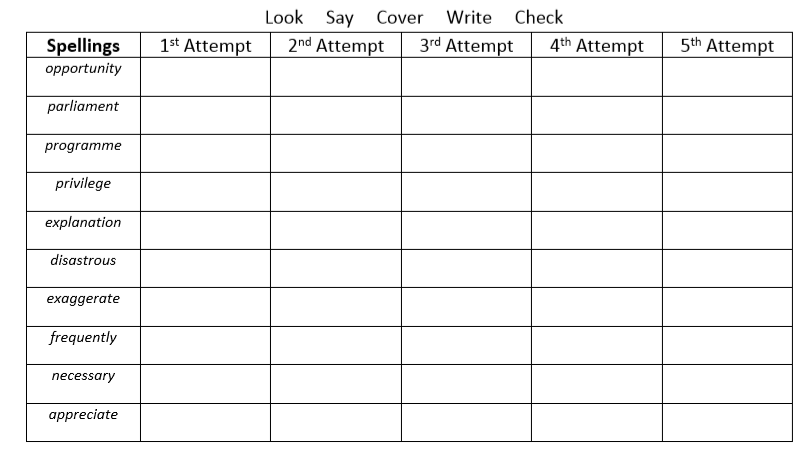 Challenge – Pick 5 and write your own dictionary definition. 